مراجعه جغرافيا  للصف الاول الثانوىالسؤال الاول ا ] اكتب مدلول الارقامالموقعه على الخريطة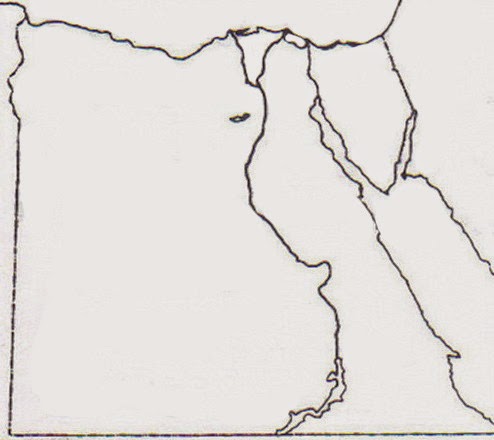 اقليم مناخى........غرد...........هضبة........منطقة انتاج فوسفات.........جبل.......ترعة........رأس........حقل منجنيز.........جبل ومنطقة فحم.........منجم ........منجم حديد........البحر ......نتوء.........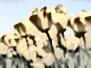 البحر.........منخفض..........خط..........حقل غاز........مشروع زراعى..............حقل بترول...........جبل............. هضبة ............السد.........قناطر.......محميه طبيعيه..............دولة.............محافظه متوسطة الكثافه........من أساسيات الخريطه.............خط سكه حديد.............. حلوانمدينة بها صناعات معدنيه..........منجم ذهب................من المشروعات الزراعيه الكبرىدوله مستقبله للهجره الخارجيه..........................................................................................................................................................................................................................................................................................................................................................................................................................................................................................................................................................................................................................................................................................................................................................................................................................................................................................................................................................................................................................................................................................................................................................................................................................................................................................................................................................................................................................................................................................................................................................................................................................................................................................................................................................................................................................................................................................................................................................................................................................................................................................................................................................................................................................................................................................................................................................................................................................................................................................................................................................................................................................................................................................................................................................................................................................................................................................................................................................................................................................................................................................................................................................................................................................................................................................ج] بم تفسر1 – تقسيم علم الجغرافيا إلى عدة فروع2- أهمية استخدام الخريطة فى حياتنا3- اهمية استخدام الاستشعار فى البيئه4- اهمية الزمن الثانى الجيولوجى الاقتصاديه5-  تعدد الاشكال التضارسيه الساحليه على البحرين الاحمر والمتوسط6- اهمية المنابع الحبشيه لمصر7- اهمية الشعاب المرجانيه على خط الساحل فى البحر الاحمر8- تعد الحرارة اهم عناصر المناخ فى مصر9-يختفى اثر التضاريس على مناخ مصر10- انخفاض درجات الحرارة على الجهات الشماليه صيفا11- أهمية نظم المعلومات الجغرافيه فى الدراسات السكانيه12- أسباب النمو السكانى13- ارتفاع معدلات المواليد فى مصر14- زيادة نسبة الاميه فى مصر لسكان الريف عن المدن 15- حدوث ظاهرة البطاله16- التوسع فى مجالات التنمية الاقليميه لمناطق بعيدة عن التركز السكانى17- اهمية الزراعه بالنسبه لمصر18- تناقص نسبة العاملين بالزراعة19- انخفاض أعداد الثروة الحيوانيه فى مصر20- اهمية الثروة السمكيه21- عدم استغلال مناجم حديد البحر الاحمر إلى الآن 22- اهمية حقل فوسفات سفاجا والقصير وابو طرطور والسباعيه والمحاميد23- أهمية الغاز الطبيعى24 – المكانه السياحيه لمصر عالميا25- اهمية وسائل النقل خاصة الجوى26- اهمية قناة السويس كطريق ملاحى   27- ارتفاع درجات الحرارة في فصل الربيع تدريجيا؟السؤال الثانى:-ا] أكمل العبارات الإتيه بكلمه مناسبهمن العوامل المؤثرة فى مناخ مصر.............,............نتيجة التغيرات المناخيه تتعرض السواحل الشماليه واجزاء من الدلتا ل.......من مدن الاقليم الصحراوى...........و.............من العوامل المؤثرة فى النبات الطبيعى ...........و...........من المحميات الطبيعيه محمية ................. وتعتبر معزل للطيوريختلف النبات الطبيعى فى إقليم المرتفعات تبعا لإختلاف..............................................................................................................................................................................................................................................................................................................................................................................................................................................................................................................................................................................................................................................................................................................................................................................................................................................................................................................................................................................................................................................................................................................................................................................................................................................................................................................................................................................................................................................................................................................................................................................................................................................................................................................................................................................................................................................................................................................................................................................................................................................................................................................................................................................................................................................................................................................................................................................................................................................................................................................................................................................................................................................................................................................................................................................................................................................................................................................................................................................................................................................................................................................................................................................................................................................................................................................................................................................................................................................................................................................................................................................................................................................................................................................................................................................................................................................................................................من الرواسب السطحيه للزمن الرابع رواسب رمليه بفعل..................و تلال ................بالساحل الشمالى.و.................... بساحل البحر الاحمرتحتوى صخور ................... على خزانات المياه الجوفيه وخامات الحديدمن البحيرات الساحليه على ساحل الدلتا ..................و................يعد جبل .................... من اعلى القمم فى الصحراء الشرقيةنشانهر النيل فى اواخر عصر ................ بالزمن الثالث  وكانت منابعه تقتصر على جبال ............انشئ اول خط حديدى فى مصر بين..................و..................من المشروعات التى اقيمت فى مجال الرى .................و..........يوجد فى مصر العديد من المزارات السياحيه مثل ...........و.........بسيناءب] ضع علامة ( √) اوعلامة ( ×) امام العبارات الآتيه مع ذكر السبب1-  تنتشر اشجار المانجروف على طول الساحل الشمالى فى مصر          (    )2 – تزدهر الاشجار والاعشاب المداريه جنوب مصر(    )3- ورد النيل من النباتات المفيدة                                                    (    )4- محافظة القاهرة من المحفظات الطاردة للسكان                              (    )5- وصلت مصر إالى مرحلة الاستقرار السكانى (    )6 – احداثيات الخريطه هى الحد الذى ينتهى عنده جميع تفاصيل الخريطه(    )تنتشر التربة الطنيه فى بطون الاوديه الصحراويه وفى الواحات(    )الارز محصول شتوى تتركز زراعته فى الفيوم(    )بلغ انتاج الاسماك فى مصر عام 2010 1.3 مليون طن (    )يؤثر المناخ على الزراعة من خلال عنصرى المطر والرياح(    )تنخفض اعداد الثروة الحيوانيه فى مصر(    )يستخدم البترول كمصدر للطاقه النظيفه                                   (    ) حقل سفاجا والقصير من اكبر مناجم الفوسفات فى مصر             (    )تؤثر دخول الافراد على الاسواق الداخليه فى مصر                     (    )تشتمل صناعة الحراريات على الاسمده  والزجاج(    )تقتصر مقومات السياحه على الطبيعيه فقط                              (    )تعد شرم الشيخ من اهم المناطق السياحيه فى الساحل الشمالى      (    )تقتصر انواع النقل على النقل البرى فقط                                  (    )     اكثر من  نصف تجارة مصر الخارجيه يعتمد على ميناء السويس   (    )    تتميز مصر بتراثها الحضارى شديد التنوع                               (    )ج ] اختر الاجابه الصحيحه من بين الاقواس:1 –تتميز مصر بمناخ معتدل فى فصلى( الشتاء والصيف , الربيع والشتاء ,الربيع والخريف , الشتاء والخريف)............................................................................................................................................................................................................................................................................................................................................................................................................................................................................................................................................................................................................................................................................................................................................................................................................................................................................................................................................................................................................................................................................................................................................................................................................................................................................................................................................................................................................................................................................................................................................................................................................................................................................................................................................................................................................................................................................................................................................................................................................................................................................................................................................................................................................................................................................................................................................................................................................................................................................................................................................................................................................................................................................................................................................................................................................................................................................................................................................................................................................................................................................................................................................................................................................................................................................................................................................................................................................كل مايلى من الصناعات الكيماويه ما عدا ( الاسمده ـ الصابون ـ السيراميك ـ الادويه)من أهم الواردات المصريه ( الفوسفات ـ الغاز ـ اللحوم ـ الملابس )من أمثلة المعادن اللا فلزيه .............( الحديد ـ القصدير ـ الزنك ـ الفوسفات).فيما يلى يعد من العوامل الطبيعيه ما عدا ( التربه ـ المياه ـ العماله ـ المناخ )تعد ........ من العوامل الطبيعيه المؤثرة فى الزراعة ( موارد المياه ـ نظام الصرف ـ نظام الرى ــ السياسات الحكوميه )احد الاشكال البيانيه لتمثيل السكان ( التركيب العمرى ـ النوعى ـ الهرم السكانى)تعتمد الزراعة على مياه .... بنسبة 99٪ ( الامطار ــ النيل ــ الآبار ــ العيون ) يبلغ انتاج الحديد السنوى ........( 3ـ 4ـ 5ـ 6ـ) مليون طنيبلغ انتاج مصر من خام....... 490 الف طن ( الجبس ـ الحديد الفوسفات ـ المنجيز)يعد ............. من أهم الواردات المصريه ( الفوسفات ـ القمح ـ القطن ـ قصب السكر)يبلغ طول الطرق البريه اكثر من ...... الف كم ( 30 ـ20 ـ 35 ـ40 ـ45)يمثل نهر ............. بداية نهر النيل فىبحيرة فيكتورياقارن بين 1 – الصور الجويه والمرئيات الفضائيه 2- العداد السكانى والاحصاء الحيوى 3- التصدع والالتواءات من حيث التعريف و النتائج 4- الصحراء الشرقيه والصحراء الغربيه من حيث أهم الظاهرات التضارسيه5- اقليم البحر المتوسط و الاقليم الصحراوى من حيث الامتداد والخصائص المناخيه   6 - الهجرة الداخليه والهجرة الخارجيه   7- الصناعه والزراعه من حيث كل معوقات كل منهما وجهود الدوله وضح العلاقه ببين كل من* السياحه والنقل والموصلات*السكان والتنميه *    الاستشعار عن بعد و البيئه*  الخريطه وعلم  الجغرافيا  * جبال البحر الاحمر ومناخ مصر  * الصادرات والواردات والعجز التجارى  * معدل المواليد والاعاله  * السياحه والتغيرات المناخيه...........................................................................................................................................................................................................................................................................................................................................................................................................................................................................................................................................................................................................................................................................................................................................................................................................................................................................................................................................................................................................................................................................................................................................................................................................................................................................................................................................................................................................................................................................................................................................................................................................................................................................................................................................................................................................................................................................................................................................................................................................................................................................................................................................................................................................................................................................................................................................................................................................................................................................................................................................................................................................................................................................................................................................................................................................................................................................................................................................................................................................................................................................................................................................................................................................................................................................................................................................................................................................................................................................................................................................................................................................................................................................................................................................*الجيومورفولوجيا والتضاريس  * الضغط الجوى والحراره  * النطاق الصحرواى والمناخ فى مصر  *  التكوينات الجيولوجيه  والثروه المعدنيه   *  خطوط الطول ودوائر العرض     * الصناعه والتغيرات المناخيه ماذا يحدث اذا :لم تكن هناك احداثيات للخريطه لم تتعرض الكتله العربيه النوبيه للتصدعكانت هناك سلسله جبليه على البحر المتوسط لم يمر مدار السرطان فى جنوب مصر لم ينتشر الزمن الثانى فى مصرلم يكن هناك احتلال صهيونى لفلسطين لم تكن هناك فتحة اللاهون لم تشق قناة السويس لم ينشا محمد على القناطر الخيريه لم يرتفع معدل المواليد فى مصرلم تقع مصر فى شمال حوض النيلانخفاض فى دراجات الحراره عالميااكتب ما تشير اليه العبارهعلم دراسة الظواهر الطبيعيه والبشريه على سطح الارضتمثيل لظواهر طبيعيه او بشريه او كليهما على سطح الارض بمقياس رسم معين ورموز معينه ومسقط معينعلم القياس او الحصول على معلومات عن سطح الارض بواسطة مستشعرات لاتلامس سطح الارضصور يتم التقاطها بواسطة  كاميرات مثبته بجسم الطائرة صور يتم التقاطها بواسطة مستشعرات تثبت بالاقمار الصناعيه نظام معلوماتى صمم لأدخال وتخزين واسترجاع ومعالجة وتحليل البيانات الجغرافيهنظام يربط بين الاقمارالصناعيه واجهزة استقبال ارضيه موقع الدوله بالنسبه للقارات والبحار والمحيطاتالموقع الذى يحدد بدوائر العرض وخطوط الطولالعلم الذى يهتم بنشاة الكرة الارضيه والتطور الجيولوجىعمليات نحت ونقل وارساب تقوم بها المياهتنشأ عن التعريه البحريه لها اهميه سياحيهاراضى فيضيه خصبه تمتد على جانبى نهر النيل ...........................................................................................................................................................................................................................................................................................................................................................................................................................................................................................................................................................................................................................................................................................................................................................................................................................................................................................................................................................................................................................................................................................................................................................................................................................................................................................................................................................................................................................................................................................................................................................................................................................................................................................................................................................................................................................................................................................................................................................................................................................................................................................................................................................................................................................................................................................................................................................................................................................................................................................................................................................................................................................................................................................................................................................................................................................................................................................................................................................................................................................................................................................................................................................................................................................................................................................رواسب فيضضيه تكونت مما ياتى به النهر من حموله وترسبت فى مياه شاطئيه ضحلهفتحه تصل البحر بالبحيره مثل فتحة أشتوم الجميلارض منخفضه تتميز بتشبعها بالاملاح نتيجة قربها من المياه الجوفبه او البحر تبدو رطبه شتاء وتجف صيفامجموعه من الصخور الناريه تعترض مجرى النهرالفتره التى تقع بين الفيضان السابق والفيضان التالى وينخفض فيها منسوب النيلحالة الجو فى فترة زمنية طويله من ضغط جوى وحرارة ورياح وامطارالفرق بين درجات الحرارة العظمى والصغرى خلال اليومنسبة بخار الماء الموجوده فى الجو إلى  التى يمكن ان يتشبع بها الهواء تشبعا كاملا عند نفس درجة الحرارةمناخ المناطق الداخليه ويتميز بالتفاوت الكبير فى درجات الحرارة اكثرمناطق مصر تعرضا للتطرف الحرارىأكثر مناطق مصر حرارة فى فصل الصيفالمناخ الذى يتميز به الاطراف الشماليه لمصراختلال فى الاحوال المناخيه المعتادهالنبات الذى ينمو دون تدخل الانسانمساحه تتميز بما تتضمنه من كائنات حيه ذات قيمه علميه وثقافيه وسياحيه وجماليهعملية جمع وحصر شامل للمعلومات المرتبطه بالسكانزيادة عدد السكان نتيجة ارتفاع معدل المواليد وانخفاض معدل الوفياتعدد المواليد الاحياء مقسوما على عدد السكان فى منتصف العام × 1000عدد الوفيات مقسوما على عدد السكان فى منتصف العام × 1000انتقال السكان من مكان لآخر بغرض الاقامه أو العملتقسيم السكان حسب النوعاحد الاشكال البيانيه لتمثيل السكان من حيث التركيب العمرى والنوعىعدد السكان مقسوما على المساحهعدد السكان مقسوما على المساحه المعموره فعلياتجمعات عمرانيه حول المدن الكبرى غير مخططه عمرانياعدد المتعطلين القادرين على العمل ولا يستفاد منهم فى انتاج السلع والخدمات...........................................................................................................................................................................................................................................................................................................................................................................................................................................................................................................................................................................................................................................................................................................................................................................................................................................................................................................................................................................................................................................................................................................................................................................................................................................................................................................................................................................................................................................................................................................................................................................................................................................................................................................................................................................................................................................................................................................................................................................................................................................................................................................................................................................................................................................................................................................................................................................................................................................................................................................................................................................................................................................................................................................................................................................................................................................................................................................................................................................................................................................................................................................................................................................................................................................................................................قنوات مائيه صناعيه تشق لتوصيل المياه للأراضى الزراعيهحواجز مائيه لها بوابات تعمل على رفع منسوب المياه لتصب فى الترع المتفرعه منهاعملية استخراج المعادن من باطن الارضمعادن تتكون من عنصر او أكثر من العناصر غير العضويهمعادن تتكون من عناصر عضويه وغير عضويهتبادل السلع والخدمات بين الدوله وغيرها من الدولتبادل السلع والخدمات داخل الدوله من خلال الاسواق المتخصصهمن اهم مناطقه السياحيه العلمين وسيدى عبد الرحمن  من انواع النقل تعتمد عليه مصر فى النقل بنسبة 70 ميناء يتعامل مع اكثر من نصف تجارة مصر الخارجيهميناء يقع على الطرف الجنوبى لقناة السويس( للجغرفيا دور كبير فى دراسة الظواهر البشريه والطبيعيه  وتطورت على مر العصور آخذة باساليب التقدم العلمى ) فى ضوء هذه العبارة وضح اهمية دراسة علم الجغرافيا  أساسيات الخريطه التقنيات المستخدمه  فى الجغرفيا الفرق بين نظم المعلومات الجغرافيه ونظام تحديد المواقع العالمى ( مصر تقع على درع قارى قديم يعرف بالكتله العربيه النوبيه كما انها تتنوع بيئتها الجيولوجيه مما ادى إلى تنوع ثرواتها)فى ضوء هذه العباره وضحرأى الدكتور جمال حمدان فى موقع مصر النتائج المترتبه على تصدع الكتله العربيه النوبيهاكثر الازمنه الجيولوجيه انتشارا فى مصرالعوامل المؤثرة فى تشكيل سطح مصر اهم الظاهرات التضارسيه  لكل من الصحراء الشرقيه والغربيه( الجو فى مصر من اكثر الاجواء العالميه استقرارا من حيث المناخ فهو جو مشمس معظم أيام السنه ) فى ضوء هذه العباره وضح اهم العوامل المؤثره فى مناخ مصر قارن بين الانخفاضات الجويه فى فصلى الربيع والشتاء من حيث نوع الرياح السائده واثارها على الاراضى المصريهفسر يعد الخريف أفضل فصول السنه مناخيا...................................................................................................................................................................................................................................................................................................................................................................................................................................................................................................................................................................................................................................................................................................................................................................................................................................................................................................................................................................................................................................................................................................................................................................................................................................................................................................................................................................................................................................................................................................................................................................................................................................................................................................................................................................................................................................................................................................................................................................................................................................................................................................................................................................................................................................................................................................................................................................................................................................................................................................................................................................................................................................................................................................................................................................................................................................................................................................................................................................................................................................................................................................................................................................................................................................................................................................................................................................................................................................................................................................................................................................................................................................................................................................................................................................................................................................................................................................................................................................الفرق بين الاقاليم المناخيه فى مصر من حيث الموقع الجغرافى والخصائص المناخيه ظاهرة التغيرات المناخيه أسبابها ووسائل الحد من آثارها العلاقه بين المناخ والنشاط الزراعى والسياحه( اتفاع معدلات النمو السكانى فى مصر امر ينذر بخطر الانفجار السكانى نتيجة عدم التوازن بين الموارد المتاحه والسكان) فى ضوء هذه العباره وضحانواع مصادر البيانات السكانيه الفرق بين الزياده الطبيعيه والغير طبيعيهحدد المناطق الجاذبه للسكان والطارده أبعاد المشكله السكانيهاقترح بعض الحلول للمشكله السكانيهبرهن بالادله الجغرافيه : للإستشعار عن بعد مزايا عديدهللخريطه دور كبير فى الحياهتكوينات الزمن الثانى  أكثر التكوينات الجيولوجيه انتشارالعبت الصدوع دورا كبيرا فى تشكيل سطح مصر للإلتواءات اثر كبير فى تشكيل سطح مصر للبحر المتوسط اثر كبير على المناختؤثر التضاريس فى توزيع السكان فى مصرتؤثر الانشطه الاقتصاديه فى توزيع السكان تعد الكثافه الحقيقيه اكثر دقه فى توزيع السكان من الكثافه العامههناك فارق بين المساحه الفعليه والمساحه المحصوليهلشبه جزيرة سيناء اهميه كبيره فى انتاج الثروة المعدنيهتواجه الصناعه عدة معوقاتتتميز مصر بتراث حضارى شديد التنوعتتعدد مصار الدخل القومى لمصريعانى الاقتصاد المصرى من العديد من المشكلات والتحدياتالصناعه سلاح ذو حدين...................................................................................................................................................................................................................................................................................................................................................................................................................................................................................................................................................................................................................................................................................................................................................................................................................................................................................................................................................................................................................................................................................................................................................................................................................................................................................................................................................................................................................................................................................................................................................................................................................................................................................................................................................................................................................................................................................................................................................................................................................................................................................................................................................................................................................................................................................................................................................................................................................................................................................................................................................................................................................................................................................................................................................................................................................................................................................................................................................................................................................................................................................................................................................................................................................................................................................................................................................................................................................................................................................................................................................................................................................................................................................................................................................................................................................................................................................................................................................................أمامك خريطه صماء لمصر وزع عليها الآتى:-اتجاه الشمال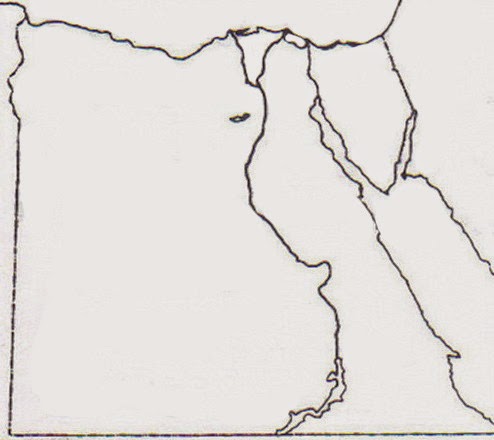 هضبة مرمريكامحمية البردويلمحمية نبقبوغاز اشتوم الجميل بحيرة السد العالىجبل الشايبرأس الحكمهبحيرة مريوطهضبة العبابدههضبة الجلاله القبليههضبة الجلاله البحريهدولة فلسطينبحر الرمال العظيماقليم مناخ شبه الصحراوىاقليم المرتفعاتأمامك خريطه لشبه جزيرة سيناء وضح عليها الآتى:=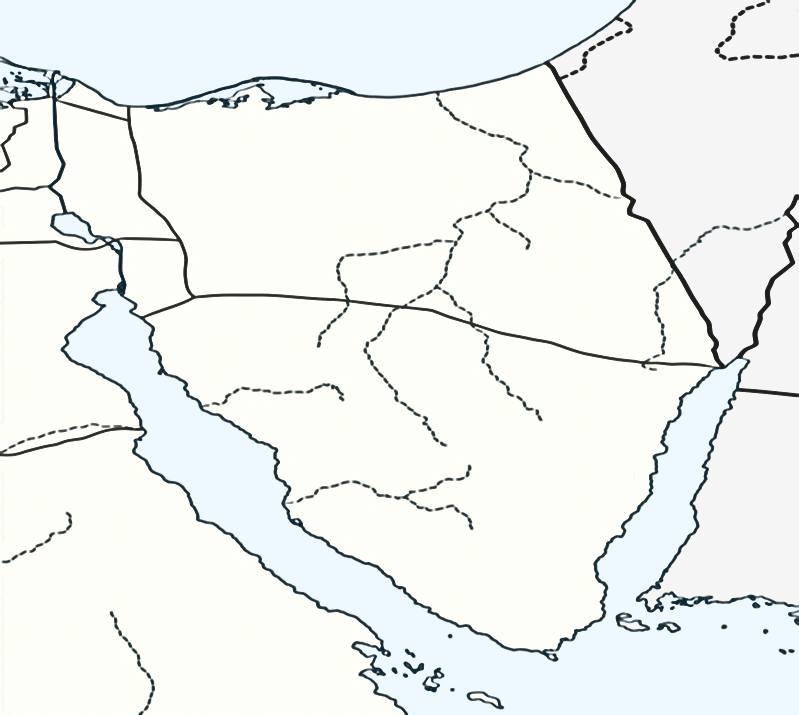 1= وادى العريش2= هضبة التيه3= وادى سدر4= سهل القاع5= محمية رأس محمد6= مدينة طابا7= مدينة رفح8= جبل سانت كاترين 9=سهل الطينه 10= حقل بترول مرجان11= مدينة السويسامامك خريطه صماء لمصر وزع عليها الآتى:-هضبة المعازه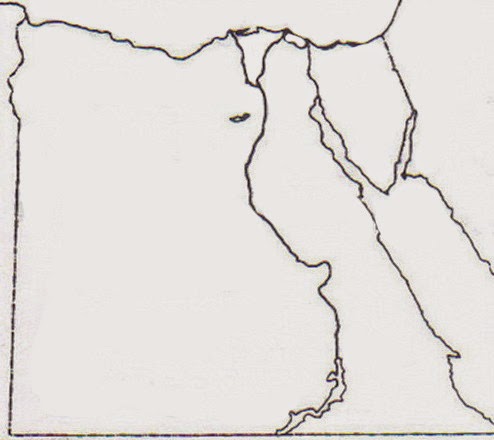 دولةالاردناقليم مناخ الصحراوىمحمية الغابه المتحجرهدائرة عرض السرطانبحيرة قارونوادى اسيوطوادى العلاقىحقل غاز أبو ماضىمناطق تركز السكانمنجم لإنتاج الكرومترعة المحموديهتيارات الهجره الداخليهمنخفض الداخله والخارجهجبل حماطهوادى الجمالمدينة مرسى علمجبال البحر الاحمرهضبة العبابده الرمليهالهضبه الوسطىآثار تونا الجبلمعبد هبيسآثار عين السلينأهرامات الجيزهتمت بحمد اللهمنتدى الامتحان التعليمى - www.exam-eg.com